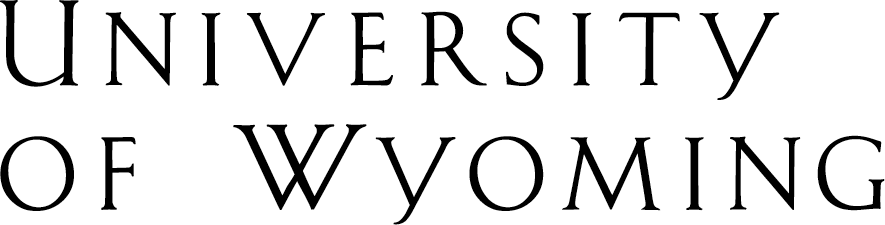 Office of the Registrar;   •  (307) 766-5272 • fax (307) 766-3960 • e-mail: registrar@uwyo.edu • www.uwyo.edu University Course Review CommitteeMinutesMeeting # 305April 22, 2020									Zoom Meeting3:00 PMPart I-Courses for AdditionCollege of Agriculture and Natural Resources(New)AGEC 2040 - ApprovedExcel Applications in AgbusProposed Crs Descript:  From production records to financial statements, agribusiness managers must be able to manage and analze data.  The purpose of this course is to teach students how to use Microsoft Excel for common agribusiness management activites.	Proposed Term:  Fall 2020Proposed Prereqs: AGEC/ECON 1020, MATH 1400/1405 or 1450, STAT 2050/2070Proposed restrictions: Priority given to AGBS majorsRationale:  Based on meetings with faculty and examination of assessment data, our students are not currently developing the type of Excel analysis skills we desire for our undergraduates. This training will replace our current computers requirement (AGRI 1010 or COSC 1200) in the curriculum.	Proposed hours: 3 	   Activity type:  LectureGrading system:  S/UMOLB 5700 - ApprovedPrinciples of Biomed ResearchProposed Crs Descript:  This series of complementary workshops will provide opprotunites to develop knowledge and skills in scientific methodology, data analysis, statistical interpretation and representation, scientific communication, research codes and ethics, entrepreneurship, and interpersonalconduct.  Students will also learn about career options and develop individual goals and trajectories based on strengths and interests.	Proposed Term:  Fall 2020Proposed Prereqs: Graduate student statusProposed restrictions: Include graduate students in biomedical fields; Exclude undergraduatesRationale:  Traditionally, graduate science education has focused heavily on developing field specific knowledge and skill sets. Although such offerings still serve an important role, they can fail to provide broader guidance into areas including scientific culture, standard practices, policy, professionalism, personal interactions, and communication. In addition, traditional training may fail to provide students with information regard the full range of career paths that may be available, particularly those areas outside of academia. At the same time, highly specific but widely useful skill sets may not be explicitly covered in standard graduate curricula including the best use of powerful imaging and data analysis software, and the ability to communicate to both scientific and non-scientific audiences. Lastly, the important role of patents and entrepreneurship may be largely neglected despite being a critical component to developing healthy and diverse economies. This course aims to fill such gaps and to position biomedical graduate students for success both at the university and following graduation. The course will be specifically open to graduate students in the biomedical medical sciences. Priority will be given to (1) INBRE-supported graduate Ph.D assistants, (2) other biomedical Ph.D students; and (3) biomedical Masters students. Undergraduates will not be eligible to enroll. A Satisfactory/Unsatisfactory grading system will be used based on a point system that includes attendance, participation, and the completion of assignments. The S/U system was chosen to promote inclusivity among students and to focus on interdisciplinary collaboration among a diverse but mature collection of students that fit under the large umbrella of ‘biomedical sciences’. Students anticipated in enroll in this course will come from a variety of programs including engineering, psychology, molecular and cellular life sciences, health science and neurobiology. S/U grading will be in part allow students to develop skill set and acquire deeper knowledge in those areas of the course that are most relevant to their specific background and needs.	Proposed hours: 3 	   Activity type:  LectureGrading system:  S/UREWM 4600/5600  - ApprovedDrone-Based Remote SensingProposed Crs Descript:  This class teaches the basics of remote sensing applications in environmental sciences with a focus on unmanned aerial vehicles (UAVs, aka "drones"). Students will receive training in drone operation, data collection and analysis, and will be prepared to take the FAA Remote Pilot Certification.Proposed prereqs:  MATH 1400 or higher	Enforce in Banner?: 	NoProposed Term:  Fall 2020Rationale:  We propose a 3-credit class in the Department of Ecosystem Science and Management that introduces students to the use of UAVs (aka drones) for remote sensing applications in the environmental sciences. The course is aimed at higher level undergraduates and graduate students. Students will get hands-on experience flying drones and collecting and analyzing data. Besides this practical experience, we will prepare students to take the "Remote Pilot Certificate with an sUAS rating airman" knowledge test. Equipped with a commercial license to operate drones, graduating students will have a great advantage competing for employment in many federal positions and the private market (e.g., consulting). In addition to that, drones are becoming increasingly used at farm and ranch operations, e.g. for crop or animal monitoring. This class would be ideally suited for the Spatial Science Initiative at the University of Wyoming and will also satisfy the ESM requirement for a GIS class. This class was already taught in fall 2019 as a special topics course. Enrollment was 14 students, but the class was not offered until a few weeks before the start of the semester. Several students dropped other classes in order to take this course or emailed me about interest and whether the class would be taught in subsequent years. I believe interest across campus is high for a course like this.Proposed hours: 3 	   Activity type:  Lecture with labGrading system:  A/FCollege of Arts and Sciences(New)ART 4800 - ApprovedProposed Title:  BFA Capstone IProposed Crs Descript: BFA Capstone 1 course is designed to allow students time to participate in group critiques with their BFA cohort group, to refine their writing and documentation process, to learn from visiting artists and various professors in the art department, and to strengthen their studio practice by creating work for their BFA exhibition.Proposed Term:  Fall 2020Proposed Prereqs: Art 2300 and 6 credits of a studio beyond Art 2300 3.0 overall gpa 3.25 gpa in Art/Art History major acceptance into BFA ProgramProposed restrictions: Include BFA, ART & Art History  Exclude BA, Majors outside BFAProposed Cr Hrs: 3Proposed Activity: StudioProposed Grade: A/FART 4810 - ApprovedProposed Title: BFA Capstone IIProposed Crs Descript:  BFA Capstone II course is designed to allow students time to participate in group critiques with their BFA cohort group, to refine their writing and documentation process, to learn from visiting artists and various professors in the art department, and to strengthen their studio practice by finishing work for their BFA exhibition and defending it once the artwork is completed.	Proposed Term:  Fall 2020Proposed Prereqs: Art 2300 and completion of Art 4800 3.0 overall gpa 3.25 gpa in Art/Art History major acceptance into BFA ProgramProposed restrictions: BFA, ART & Art History  Exclude BA, Majors outside BFA Rationale The BFA Degree in Studio Art requires accepted students to synthesize their art making practice by participating in a final art exhibition in the last semester of their senior year. Currently, students complete their work without oversight and clear mentoring. This has proven to affect the clarity of work being exhibited, and deadlines are not being met for a successful BFA catalogue and exhibition. The BFA capstone course II is also needed as additional credit hours for students to graduate with a BFA degree per NASAD accreditation guidelines. MUSC 4001 - ApprovedMusic Entrepreneurship SeminarProposed Crs Descript: Further crysallizes successful business enterprise development introduced in Entrereneural Mindset – ENTR 2700. In this experiential learning enviromnent students will hone their entrepreneurial skills in idea creation, business incubation, development research and finally commercialization 	Proposed Term:  Fall 2020Proposed Prereqs: MUSC 4000, ENTR 2700Proposed restrictions: Include graduate students in biomedical fields; Exclude undergraduatesRationale:  We have been approved to create new certificate program in the music department. This is one of the new classes in the Music Entrepreneurship 	Proposed hours: 2 	   Activity type:  LectureGrading system:  A/FMUSC 4005 - ApprovedInternship in Music BusinessProposed Crs Descript:  We have been approved to create new certificate program in the music department. This is one of the new classes in the Music Entrepreneurship Certificate	Proposed Term:  Fall 2020Proposed Prereqs: MUSC 4000Proposed restrictions: Approval of music departmentRationale:  The internship in music business offers a monitored and evaluated professional work experience in public or private organizations on assignments relating to students’ individual career goals, allowing students to explore the relationship between theory and practice in their majorProposed hours: 1 	   Activity type:  LectureGrading system:  A/FMUSC 4360 - ApprovedFund. Of Audio for Music Prod.Proposed Crs Descript:  This introductory survey in audio for music covers topics including: fundamentals of digital audio, live sound reinformement, and audio recording. Students interested in working in audio will acquire a foundation of knowledge to build upon and students intersted in working in music will gain the ability to successfully communitcate with technicians.	Proposed Term:  Fall 2020Proposed Prereqs: NoneProposed restrictions: NoneRationale:  We have been approved to create new certificate program in the music department. This is one of the new classes in the Audio Technology Certificate	Proposed hours: 3 	   Activity type:  LectureGrading system:  A/FMUSC 4365  - ApprovedRecording Art and Tech.Proposed Crs Descript: This exploration into the technologies and art of recording audio for musics will cover topics including: history of music production, mulitrack recording, digital audio workstations, digital editing, session management and production, mixing, mastering, and distribution 	Proposed Term:  Fall 2020Proposed Prereqs: MUSC 4360Proposed restrictions: NoneRationale:  We have been approved to create new certificate program in the music department. This is one of the new classes in the Audio Technology Certificate	Proposed hours: 3 	   Activity type:  LectureGrading system:  A/FMUSC 4370  - ApprovedLive Sound Reinforcement IProposed Crs Descript:  This exploration into the technologies and art of livesound reinforcement will cover topics including: history of livesound reinforcement, analog audio, digital consoles, system checks, troubleshooting and client relations. Students will build upon the knowledge they learned in MUSC 4360 with a focus on livesound reinforcements for various situations	Proposed Term:  Fall 2020Proposed Prereqs: MUSC 4360Proposed restrictions: NoneRationale:  We have been approved to create new certificate program in the music department. This is one of the new classes in the Audio Technology Certificate	Proposed hours: 3 	   Activity type:  LectureGrading system:  S/UCollege of Education(New)EDEX 3071  - ApprovedUnderstand st. w/High Inc DisProposed Crs Descript:  This course is designed to explore the causes, characteristics, and eligibility of high incidence disabilities in K-12 setting. Additionally, it examines the theoretical, research, and practical aspects of high incidence disabilities as they relate to the student, teacher, classroom, parents, paraprofessionals, and other school personnel and community agencies.Proposed prereqs:  2.75 UW GPA minimumProposed restrictions: Elementary and Special Education Dual MajorsEnforce in Banner?:  YesProposed Term:  Fall 2020Rationale:  This course has been designed to meet requirements of the new dual major in elementary and special education. This course meets CEC (Council for Exceptional Children) standards and will be used in accrediting the new program. Proposed hours: 3 	   Activity type:  LectureGrading system:  A/FEDEX 3072  - ApprovedTeaching st. w/High Inc DisProposed Crs Descript:  This course is designed to explore evidence-based practices, high leverage practices, research-based strategies and transition planning utilized to best serve students with high incidence disabilities in a variety of K-12 settings. Additionally, it explores inclusive strategies and the roles of stakeholders in supporting students with high incidence disabilities in the general education classroom.Proposed prereqs:  2.75 UW GPA minimum Successful completion of EDEX 3071 (C or better)	Proposed restrictions: Elementary and Special Education Dual MajorsEnforce in Banner?:  YesProposed Term:  Fall 2020Rationale:  This course has been designed to meet requirements of the new dual major in elementary and special education. This course meets CEC (Council for Exceptional Children) standards and will be used in accrediting the new program. Proposed hours: 3 	   Activity type:  LectureGrading system:  A/FEDEX 3080  - ApprovedUnderstand st. w/Low Inc DisProposed Crs Descript:  This course is designed to explore the causes, characteristics, and eligibility of low incidence disabilities in K-12 setting. Additionally, it examines the theoretical, research, and practical aspects of low incidence disabilities as they relate to the student, teacher, classroom, parents, paraprofessionals, and other school personnel and community agencies. Finally, this course explores assistive technology utilized to effectively support students with disabilities to access the whole school environment.Proposed prereqs:  2.75 UW GPA minimumProposed restrictions: Elementary and Special Education Dual MajorsEnforce in Banner?:  YesProposed Term:  Fall 2020Rationale:  This course has been designed to meet requirements of the new dual major in elementary and special education. This course meets CEC (Council for Exceptional Children) standards and will be used in accrediting the new program. Proposed hours: 3 	   Activity type:  LectureGrading system:  A/FEDEX 4355  - ApprovedAssessment & St. W/DisProposed Crs Descript:  This course is designed to explore the use of various types of assessments and assessment tools to evaluate students for special education eligibility and to design individualized programming. Students will learn how to interpret assessment data to identify areas of strength and needs and to make data-based instructional decisions.Proposed prereqs:  2.75 UW GPA minimum Passing grade (C or above) in EDEX 2484 (Intro. to Spec. Educ.)Proposed restrictions: Elementary and Special Education Dual MajorsEnforce in Banner?:  YesProposed Term:  Fall 2020Rationale:  This course has been designed to meet requirements of the new dual major in elementary and special education. This course meets CEC (Council for Exceptional Children) standards and will be used in accrediting the new program. Proposed hours: 3 	   Activity type:  LectureGrading system:  A/FEDST 3200  - ApprovedFoundtions of ESL LearningProposed Crs Descript:  This course introduces students to basic principles of second language acquisition and factors that influence the processes. Understanding the processes of language acquisition, will better equip students to plan instructional strategies that facilitate English language learners' languageProposed prereqs:  COM1 or approved equivalent, 6 credits completed from EDST, ELEM, EDSE, EDEX, or ITEC, 2.50 UW cumulative GPA minimum, declared education majorProposed restrictions: Declared education majorsEnforce in Banner?:  YesProposed Term:  Fall 2020Rationale:  School of Teacher education is embarking a revised Elementary Education curriculum in Fall/2020. This course is a new offering, designed to introduce students to the basic principles of second language acquisition and the factors that influence language acquisition processes. In understanding the processes of language acquisition, students will be better equipped to plan instructional strategies that facilitate English language learners' language acquisition and create supportive learning environments. Recent theories, methods, and research in regards to impact of culture, assessment issues, and ESL methodologies are also covered in this course. Proposed hours: 3 	   Activity type:  LectureGrading system:  A/FLTED 5880 - ApprovedPublic Digital ScholarshipProposed Crs Descript:  A doctoral course designed to support students in understanding what it means to be a public digital scholar including the challenges and benefits. Students will be expected to establish and develop a presence as a public digital scholar.Proposed prereqs:  2.75 UW GPA minimumProposed restrictions: Elementary and Special Education Dual MajorsEnforce in Banner?:  YesProposed Term:  Fall 2020Rationale:  School of Teacher Education faculty who are part of the PhD in Curriculum and Instruction/Literacy Education are embarking on a project to revamp course offerings and requirements for students in the program. This course is a new offering, designed to ensure that the program provides students with depth of knowledge related to being a scholar in the 21st century. Proposed hours: 3 	   Activity type:  LectureGrading system:  A/FCollege of Engineering and Applied Science(New)ATSC 5005  - ApprovedObjective Analysis in Geosci.Proposed Crs Descript:  Techniques for extracting information from geophysical data directly, such as compositing, time series analysis, singular value decomposition, principal component analysis, and filtering as well as some specialized topics such as wavelet analysis.	Proposed prereqs:  Calculus III (such as MATH 2210) and Differential equations (such as MATH 2310)	Enforce in Banner?:  YesProposed Term:  Fall 2020Rationale:  This course will be taught be a new faculty member, Daniel McCoy. He offers unique expertise. Geospatial data sets are large and highly complex. Analysis of these data sets is key to understanding the underlying physical processes that govern the Earth System. In order to be able to find patterns and produce reliable and scientifically sound research, these data sets must be analyzed objectively, rather than subjectively. This class would fill a need for a course providing an extensive toolbox for students to perform research in the geosciences. This is generally useful to geoscientists across disciplines and acts to enhance student research capabilities and outputProposed hours: 3 	   Activity type:  Grading system:  A/FCivil & Arch Eng  - ApprovedCE/ENVE/CHE 5430Environmental Engineering ChemProposed Crs Descript:  Environmental Engineering Chemistry, focusing on water quality questions and the effects of water on engineered infrastructure. When students complete this course they will be able to use chemistry more effectively to solve environmental engineering problems and will also have sufficient background for further graduate study in environmental engineering.	Proposed prereqs:  CHEM 1020 and CE 3400, or graduate standing.	Enforce in Banner?:  YesProposed Term:  Fall 2020Rationale:  This will be a required course for the joint Environmental Engineering Master's Program, which is jointly offered by the Civil Engineering and Chemical Engineering departmentsProposed hours: 3 	   Activity type:  LectureGrading system:  A/FCM 3160  - ApprovedConstruction Law and ContractsProposed Crs Descript:  The course covers different contract methods, or arrangements, used in the Construction industry to contract and procure construction work. The course also introduces students to construction law in support of planning and the execution of construction projects.Proposed prereqs:  CM 2600	Enforce in Banner?:  YesProposed Term:  Fall 2020Rationale:  New course to support rollout plan for BS degree in Construction Management degree.Provost & Trustees approved the curriculum and 4-year rollout plan in November 2018. This is consistent with that plan. Is a required course for CM majors. This is a foundational subject in the discipline of Construction Management and will fulfill Student Learning Objectives (SLOs) for ACCE accreditation of the Construction Management degree.	Proposed hours: 3 	   Activity type:  LectureGrading system:  A/FCM 3189  - ApprovedEvolving Technologies in CMProposed Crs Descript:  The course introduces students to Leadership in Energy and Environmental Design (LEED), Building Information Modeling (BIM) and evolving technologies in construction.	Proposed prereqs:  CM 2000	Enforce in Banner?:  YesProposed Term:  Fall 2020Rationale:  New course to support rollout plan for BS degree in Construction Management degree.Provost & Trustees approved the curriculum and 4-year rollout plan in November 2018. This is consistent with that plan. Is a required course for CM majors. This is a foundational subject in the discipline of Construction Management and will fulfill Student Learning Objectives (SLOs) for ACCE accreditation of the Construction Management degree.	Proposed hours: 3 	   Activity type:  LectureGrading system:  A/FCM 4100  - ApprovedProject ManagementProposed Crs Descript:  Students learn and practice fundamental Project Management concepts such as ethics, risk management, and quality control. Prepares students with behavioral skills needed to successfully launch and lead construction projects.	Proposed prereqs:  CM 3100	Enforce in Banner?:  YesProposed Term:  Fall 2020Rationale:  New course to support rollout plan for BS degree in Construction Management degree.Provost & Trustees approved the curriculum and 4-year rollout plan in November 2018. This is consistent with that plan. Is a required course for CM majors. This is a foundational subject in the discipline of Construction Management and will fulfill Student Learning Objectives (SLOs) for ACCE accreditation of the Construction Management degree.	Proposed hours: 3 	   Activity type:  LectureGrading system:  A/FCM 4140  - ApprovedHeavy Contruction MethodsProposed Crs Descript: The course provides student an overall understanding of construction equipment and selected construction methods used on large scale construction projects. With specific reference to selection, economy, and productivity of common construction equipment and construction procedures for site development and industrial, heavy and civil construction.	Proposed prereqs:  CM 2120 & CM 3200Enforce in Banner?:  YesProposed Term:  Fall 2020Rationale:  New course to support rollout plan for BS degree in Construction Management degree.Provost & Trustees approved the curriculum and 4-year rollout plan in November 2018. This is consistent with that plan. Is a required course for CM majors. This is a foundational subject in the discipline of Construction Management and will fulfill Student Learning Objectives (SLOs) for ACCE accreditation of the Construction Management degree. Proposed hours: 3 	   Activity type:  LectureGrading system:  A/FCM 4600 - ApprovedBuilding Information ModelingProposed Crs Descript:  This course focuses on the skills and information needed to effectively use an existing Building Information Model (BIM) in plan execution for a building construction project. This is a project-based course where students develop skills on the implementation of BIM concepts throughout the lifecycle of a building, from planning and design, to construction operations.	Proposed prereqs:  CM 2600	Enforce in Banner?: YesProposed Term:  Fall 2020Rationale:  New course to support rollout plan for BS degree in Construction Management degree.Provost & Trustees approved the curriculum and 4-year rollout plan in November 2018. This is consistent with that plan. Is a required course for CM majors. This is a foundational subject in the discipline of Construction Management and will fulfill Student Learning Objectives (SLOs) for ACCE accreditation of the Construction Management degree.	Proposed hours: 3 	   Activity type:  Lecture Grading system:  A/FCM 4900 - ApprovedCapstone ProjectProposed Crs Descript:  Project-based capstone course involving all aspects of project delivery, from initial planning to completion, including budgets, estimating, scheduling, financing and creating contracts and other construction forms as necessary. Case studies will be utilized to develop critical thinking skills	Proposed prereqs:  CM 4100, CM 4600 (co-req)	Enforce in Banner?:  YesProposed Term:  Fall 2020Rationale:  New course to support rollout plan for BS degree in Construction Management degree.Provost & Trustees approved the curriculum and 4-year rollout plan in November 2018. This is consistent with that plan. Is a required course for CM majors. This is a foundational subject in the discipline of Construction Management and will fulfill Student Learning Objectives (SLOs) for ACCE accreditation of the Construction Management degree.Proposed hours: 3 	   Activity type:  LectureGrading system:  A/FComputer ScienceCOSC 4014  - ApprovedBlockchain: Design/Programg   (Blockchain Design and Programming)Proposed Crs Descript:  Blockchain provides proof of accuracy and immutability of data, and this is the basis for Bitcoin and many other applications.   Covers both usage of blockchain and how it is implemented.   Focus will be on the application of blockchain to ﬁnancial systems and how blockchain provides and insures security and data validity.	Proposed prereqs:  CoSc 3020	Enforce in Banner?:  YesProposed Term:  Fall 2020Rationale:  The Computer Science department is fostering Blockchain education and research. For the past few years, this course has been offered as a “Special Topics” course, and it is now well enough established to merit its own course number	Proposed hours: 3 	   Activity type:  Lecture Grading system:  A/FNote: Dual list with COSC 5014 (below)COSC 4552  - ApprovedAdvanced Topics in AIProposed Crs Descript:  Advanced topics in AI are presented and discussed via research paper review.	Proposed prereqs:  COSC 3020	Enforce in Banner?:  YesProposed Term:  Fall 2020Rationale: The Advanced Topics in AI course has been run under the 4010 (special topics) course number; this CARF is to give it a designated code. 	Proposed hours: 3 	   Activity type:  DiscussionGrading system: S/UNote: Dual list with COSC 5014 (below)COSC 5014  - ApprovedBlockchain: Design/Programg    (Blockchain Design and Programming)Proposed Crs Descript:  Blockchain provides proof of accuracy and immutability of data, and this is the basis for Bitcoin and many other applications.   Covers both usage of blockchain and how it is implemented.   Focus will be on the application of blockchain to ﬁnancial systems and how blockchain provides and insures security and data validity.	Proposed prereqs:  CoSc 3020	Enforce in Banner?:  YesProposed Term:  Fall 2020Rationale:  The Computer Science department is fostering Blockchain education and research. For the past few years, this course has been offered as a “Special Topics” course, and it is now well enough established to merit its own course number	Proposed hours: 3 	   Activity type:  Lecture Grading system:  A/FNote: Dual list with COSC 4014 (above)COSC 5552  - ApprovedAdvanced Topics in AIProposed Crs Descript:  Advanced topics in AI are presented and discussed via research paper review.	Proposed prereqs:  COSC 3020	Enforce in Banner?:  YesProposed Term:  Fall 2020Rationale: The Advanced Topics in AI course has been run under the 5010 (special topics) course number; this CARF is to give it a designated code. 	Proposed hours: 3 	   Activity type:  DiscussionGrading system: S/UNote: Dual list with COSC 4014 (above)Petroleum EngineeringPETE 4450  - ApprovedUnconventionl ReservoirsProposed Crs Descript Provides fundamental knowledge of unconventional reservoirs, including types, experimental characterization, and petrophysical properties of unconventional oil reservoirs; modeling flow in unconventional rocks; and recovery enhancement in shale oil reservoirs.	Proposed prereqs:  PETE 2050 & 3200.	Enforce in Banner?:  YesProposed Term:  Fall 2020Rationale: This course has been offered consistently for many years as a technical elective within the Petroleum Engineering curriculum. It has become an important topic and research area for our students (both undergraduate and graduate students) and will continue to be offered each year. It will eliminate the ongoing use of our general topics course number and simplify degree evaluation/program of study requirements.Proposed hours: 3 Dual/Cross Listing proposed: 5450	   Activity type: LectureGrading system:  A/FNote: Dual list with PETE 5450 (below)PETE 5055  - ApprovedDrilling EngineeringProposed Crs Descript:  Principles and practices of oil and gas well rotary drilling, including rock mechanics, drilling hydraulics, drilling fluids, and hole deviation. Drilling equipment analysis, casing design, and drilling fluid properties. Application of modern computer-based analysis and design methods.	Proposed prereqs:  graduate standingProposed restrictions:  graduate standing	Enforce in Banner?:  YesProposed Term:  Fall 2020Rationale:  Adding an additional course for graduate students to expand their learning in a topic area where specialized knowledge is in high demand in both industry and research.	Proposed hours: 3 	   Activity type:  Lecture Grading system:  A/FPETE 5340  - ApprovedReservoir EngineeringProposed Crs Descript:  Covers rock and fluid properties, reserve estimation using volumetric and material balance methods, discussion of different reservoir drive mechanisms, aquifer models, Darcy's law and single-phase flow through porous media, introduction to well testing, solution of radial diffusivity equation, immiscible displacement, decline rate analysis, and reservoir simulationProposed prereqs:  graduate standingProposed restrictions:  graduate standing	Enforce in Banner?:  YesProposed Term:  Fall 2020Rationale:  Adding an additional course for graduate students to expand their learning in a topic area where specialized knowledge is in high demand in both industry and research.	Proposed hours: 3 	   Activity type:  Lecture Grading system:  A/FPETE 5450  - ApprovedUnconventional ReservoirsProposed Crs Descript:  Provides fundamental knowledge of unconventional reservoirs, including types, experimental characterization, and petrophysical properties of unconventional oil reservoirs; modeling flow in unconventional rocks; and recovery enhancement in shale oil reservoirs.Proposed prereqs:  graduate standing	Enforce in Banner?: 	YesProposed Term:  Fall 2020Rationale:  This course has been offered consistently for many years as a technical elective within the Petroleum Engineering curriculum. It has become an important topic and research area for our students (both undergraduate and graduate students) and will continue to be offered each year. It will eliminate the ongoing use of our general topics course number and simplify degree evaluation/program of study requirements.	Proposed hours: 3 	   Activity type:  Lecture Grading system:  A/FCollege of Health Sciences(New)NEUR 4720/5720  - ApprovedNeuroscience Speaker SeminarProposed Crs Descript: The purpose of this course is to use the Neurosciencesensory biology visitng speaker series to build student knowledge in neuroscience, as well as skills in critical evaluation of the research literature, and oral/writtien communication.  This will maximize student learning from the speaker series.  The course may be taken up to 3 times.Proposed Prereq: Graduate level standing in neurosciences, biomedical sciences, zoology/physiology, or other life science programs.  Undergraduates: concurrent or prior ZOO 4280Proposed Restrictions: Required pre or co-requisitesProposed Cr Hrs: 2Proposed Cross Listing:  NEUR 4720 & NEUR 5720Proposed Activity: SeminarProposed Term:  Fall 2020Rationale:  The rapidly expanding field of neuroscience is very broad and encompasses areas that include sensory biology, neural development, neurodegeneration, addiction pain and learning/memory.  Students with the Neuroscience Graduate Program (NGP) at the University of Wyoming have dissertation proects within these and other areas.  However, it is also important for them to obtain breadth in their education and training for future professional development and career success.  The inderdepartmental neuroscience program at UW has had a seminar series in both fall and spring semesters for 15+ years.  Weekly speakers are typically leaders in their areas of neuroscience research.  The speaker series is currently funded by an NIH COBRE grant award that supports the Sensory Biology Center led by Dr. Qian-Quan Sun.  Historically, neuroscience graduate students have attended these talks and met with the speaker.  The main rationale for this course is that speaker series offers signicantly more educational opportunity than has so far been obtained by the students.  The learning goals of this course are to – increase breadth of knowledge of neurosience; develop skills in the anlaysis of the neuroscience research literature; develop written science communication skills; and, develop informational science communication skills.    Students will carry out research projects and present on their work.Part II-Consent to Modify Course(Modify)College of Agriculture and Natural ResourcesFDSC 3720  - ApprovedApplied Food ChemistryCurrent Prereqs: Chem 2300 or ANSC 2010Proposed Prereqs:  Chem 2300, Chem 2420, or ANSC 2010Proposed Term:  Fall 2020Rationale:  Organic chemistry or a course within which contains significant organic chemistry structure. Chem 2300, Chem 2420, Chem 2440 and ANSC 2010. Chem 2420 is a prerequisite for Chem 2440, so Chem 2300, Chem 2420 need to be listed as the Chem prerequisites. ANSC 2010, Domestic Animal Metabolism contains a significant introduction to organic chemistry functional groups and functional group reactions to sufficiently meet the needs of organic chemistry instruction to be successful in FDSC 3720.FCSC 4125  - ApprovedProfessional Practices in HDFSCurrent Prereqs: FCSC 2110, FCSC 3119, FCSC 3122, and FCSC 3220Proposed Prereqs:  FCSC 2110, FCSC 3119, FCSC 3122, FCSC 3220 AND FCSC 2131Proposed Term:  Fall 2020Rationale:  Currently, FCSC 2131: Family Relations is not a pre-requisite course although much of the content is foundational for the 4125: Professional Practices in HDFS course. Most students take Family Relations during their sophomore or junior year, but recently we have noticed students taking this course concurrently with the 4125 course which leaves them lacking key information. FCSC 2131 is already a required coursed in the HDFS program of study.College of Arts and SciencesMUSC 4020  - ApprovedCurrent Crs Title: Jazz Theory and Improv IIProposed Crs Title: Advanced Jazz ImprovCurrent Crs Description: Jazz Theory and Improvisation Ill. 2. Continuation of Jazz Theory and Improvisation II, MUSC 3025. Students will learn the harmonic and me odic language of bebop and hard bop through performance and composition of tunes in these idioms. Prerequisite: MUSC 3025.Proposed Crs Description: Advanced Jazz Improvisation. 2. Continuation of Fundamentals of Jazz Improvisation, MUSC 3025. Students will learn the harmonic and melodic language of bebop and hard bop through performance and composition of tunes in these idioms.Prerequisite: MUSC 3025.Proposed Term: Spring 2021Current Activity: N/AProposed Activity: LectureRationale: Through the reevaluation of our degrees and the addition of the BM in Jazz Performance the names of the Jazz Theory and Improvisation classes have changed to more accurately reflect the content being taught in the class. It looks better on the student transcripts and with the absorption of Jazz Theory and Improvisation 1 in to Aural Theory 4, the names of the classes in the sequence need to be adjusted.MUSC 4330  - ApprovedCurrent Crs Title:  Baroque PeriodProposed Crs Title: Undergraduate SeminarCurrent Crs Descript: Studies origins of Baroque music literature through extensive examinations of texts, scores, and listenings. The class will be divided into three units: (1) opera and secular vocal music, (2) instrwnental genres, and (3) sacred music.Proposed Crs Descript: An in-depth study in a musicology or music history topic. (note: this should be updated by each faculty teaching this course). Class time will be centered on exploring unique topics in music repertoire through lecture, guided listening, and discussion.Proposed Term:  Fall 2020Current Activity: LectureProposed Activity: SeminarRationale:  To better meet the needs of our students and our new curriculum plan, MUSC 4330 will be renamed "Undergraduate Seminar." Formerly, we offered four historical themed courses (MUSC 4325-4340). The renaming and new course description will allow one course to meet the same needs as four previous courses. The topic will still be in advanced music history, but the specific period covered can be tailored to the expertise of the faculty teaching the course. This will allow for more flexibility in topics and allow our students to take other elective courses that may better suit their individual curricular goals.College of BusinessFIN 5310  - ApprovedCurrent Crs Title: Inv. Management and AnalysisProposed Crs Title: Advanced Investment AnalysisCurrent Course Description:  Investment Management and Analysis. 3. The theory of investment management and security values, portfolio management including the analysis of investment policies and objectives, the analysis and use of investment information, and the development and application of the tools for determining values. Prerequisite: FIN 5510 and graduate standing.Proposed Term: Fall 2020Rationale: I would like to change the title to avoid a confusion. FIN 5310 is a stand-alone course, separately from FIN 3310 Investment Management. FIN 5310 is a part of the MS finance program, and is not cross-listed with FIN 3310. By changing the title, we would minimize the confusion between two courses.FIN 5400  - ApprovedCurrent Crs Title: Financial ModelingProposed Crs Title: Advanced Financial ModelingCurrent Course Description: Financial Modeling. 3. Involves the application of basic econometric methods to the analysis of financial data. Focus is on utilizing spreadsheets and other softwares to facilitate financial decision making. Dual listed with FIN 4400; cross listed with MBAM 5403. Prerequisite: graduate standing.Proposed Term: Fall 2020Rationale: I would like to change the title to avoid a confusion. FIN 5400 is a stand-alone course, separately from FIN 4400 Financial Modeling. FIN 5400 is a part of the MS finance program, and is not cross-listed with FIN 4400. By changing the title, we would minimize the confusion between two courses.College of EducationEDUCATION  - ApprovedCurrent Crs Number:  EDEL 2275Proposed Crs Number:  EDEC 2275Literature for Young ChildrenProposed Term:  Fall 2020Rationale:  The course is named Literature for Young Children and addresses early childhood literature/literacies. This current prefix of EDEL suggests that the course geared toward elementary students, but it is actually early childhood content. The EDEC prefix is more appropriate to the content of the course.EDUCATION  - ApprovedCurrent Crs Number: EDEL 3170Proposed Crs Number:  EDEL 2170Art in the Elementary SchoolProposed Crs Descript:  A doctoral course designed to support students in understanding what it means to be a public digital scholar including the challenges and benefits. Students will be expected to establish and develop a presence as a public digital scholar.Current prereqs: Junior classification, UW cumulative 2.5 GPAProposed prereqs: Sophomore classification, UW cumulative 2.5 GPAEnforce in Banner?:  YesProposed Term:  Fall 2020Rationale:  The changes proposed for the current EDEL 3170 course are designed to renumber the course to EDEL 2170, making it accessible to sophomore level students; to adapt prerequisites accordingly (now sophomore level required) and to clarify/update the course description to better reflect current contents.  The revisions are a part of the broader elementary education program revision.EDUCATION  - ApprovedCurrent Crs Number: EDST 2480Proposed Crs Number: EDST 3480Diversity & the Politics of SchoProposed Term:  Fall 2020Rationale:  The rationale for EDST 3480 is t provide an opportunity for all students to take a diversity Course for specific purposes including: 1) Examine values about human culture and the place of humanity in the world; 2) Explain human ideas and experiences in ways that they influence societies including cultural and racial assumptions and positionalities; 3) Examine the role of diversity in human societies and how diversity impacts global change; 4) Explore diversity of the cultural traditions of the U.S. public schooling and how they have shaped identity, experiences, and perspectives; 5) Analyze and apply how culture and diversity can be depicted through different forms of expression (e.g., visual arts, performing arts, etc.) in oder to foreground contemporary and evolving forms of diverse community practices in teaching and learning; and 6) Compare multicultural and global methods and theories to interpret and explain human events and cultures to ultimately implement in the teaching and learning process. The new course is a response to elementary education program revision. The change in credit hours was as a result of development of new practicum courses that will be independent of content. Additionally, moving the course to 3480 allows for all students (including transfers) to take the course. This will provide an opportunity for all students to take a similar course that prepares preservice teachers to teach to diversity. In the past, it was difficult to tell what students, especially transferring students knew or did not. This course closes that gap. The course will be available on campus and at a distance (via online).Current hours: 4 Proposed hours: 3 	   College of Engineering and Applied Science(Modify)ARE/CE 3210  - ApprovedCivil Engineering MaterialsCurrent Cr Hrs: 3Proposed Cr Hrs: 4Proposed Term:  Fall 2020Rationale:  Change from 3 to 4 credits, because this course has 3 hours of lecture plus a full-semester laboratory section (scheduled separately). Essentially this corrects an error in past practice; instructors and students spend 4-credits of effort in this course. Approved by unanimous vote of Department faculty.CE 3500  - ApprovedTransportation EngineeringCurrent Crs Descript: Introduction to the major topics in Transportation Engineering. Focus areas include roadway and non-motorized facility design, traffic operations, transportation planning, and pavement materials and designProposed Crs Descript:  Introduction to the major topics in Transportation Engineering. The topics covered include human, vehicle and roadway characteristics and performance, traffic characteristics and flow theory, roadway capacity and Level of Service (LOS) concepts, intersection and traffic signal design, public transportation, transportation planning, geometric design of highways, traffic safety, highway materials, and pavement design.Current Prereqs: NoneProposed Prereqs: CE 1010: Civil Engineering ToolsCurrent Cr Hrs: 3Proposed Cr Hrs: 4Proposed Term:  Fall 2020Rationale:  Change from 3 to 4 credits, because this course has 3 hours of lecture plus a full-semester laboratory section (scheduled separately). Essentially this corrects an error in past practice; instructors and students spend 4-credits of effort in this course. Approved by unanimous vote of Department faculty. Furthermore, this course currently does not have any prerequisites. Since the students need to have basic knowledge in civil engineering tools and software, CE 1010: Civil Engineering Tools is the appropriate prerequisite.CE 3600  - ApprovedSoil MechanicsProposed Term:  Fall 2020Current Restriction: NoneProposed Restriction: Admitted to MBAX programRationale:  Change from 3 to 4 credits, because this course has 3 hours of lecture plus a full-semester laboratory section (scheduled separately). Essentially this corrects an error in past practice; instructors and students spend 4-credits of effort in this course. Approved by unanimous vote of Department faculty.Current Cr Hrs: 3Proposed Cr Hrs: 4CE 4900  - ApprovedComprehensive Design ExperienceCurrent prereqs:  C or better in 3 of CE 3200, 3300, 3400, 3500, 3600, and C or better in one of CE 4250, 4260, 4610, 4555, 4510, 4800, 4400, 4410, or Instructor Consent.Proposed prereqs:  C or better in 3 of CE 3200, 3300, 3400, 3500, 3600, and C or better in two of CE 4250, 4260, 4610, 4555, 4510, 4800, 4400, 4410, or Instructor Consent.Proposed Term:  Fall 2020Rationale:  Change of prerequisites. For students to be prepared for teamwork in CE 4900, the department decided that two of the Professional Development courses are required instead of oneCE 5435 - ApprovedEnvironmental Trasport ProcessProposed Term:  Fall 2020Current Cross List:  NoneProposed Cross List: CE/ENVE/CHE Rationale:  To properly characterize the course, and to appeal to Chemical Engineering students.CE/ENVE 5445  - ApprovedHazardous Waste Site RemediatiCurrent Crs Title: Hazardous Waste Site RemediatiProposed Crs Title: Environmental RemediationCurrent Cross List:  CE/ENVEProposed Cross List: CE/ENVE/CHEProposed Term:  Fall 2020Rationale:  To properly characterize the course, and to appeal to Chemical Engineering studentsCHE 2060  - ApprovedChemical Eng. ComputingCurrent prereqs:  C or better in CHE 1005 or ES 1060; C or better in CHE 2005; concurrent enrollment in MATH 2310Proposed prereqs:  C or better in CHE 1005 or ES 1060; C or better in CHE 2005; C or better or concurrent enrollment in MATH 2310.Current Crs Descript: Introduces chemical engineering problems, develops computational skills needed to solve them, and reinforces a computational tool that will be useful for other CHE classes. Prerequisites: C- or better in CHE 1005 or ES 1060; C- or better in CHE 2005; concurrent enrollment in MATH 2310.Proposed Crs Descript:   Introduces fundamental concepts in linear algebra, numerical methods and applied statistics needed to solve engineering problems. In this context, this course also introduces and reinforces computational tools that will be useful for other CHE classes. Prerequisites: C or better in CHE 1005 or ES 1060; C or better in CHE 2005; concurrent enrollment in MATH 2310.Rationale Per ABET requirements, the CHE-BS program is required to include linear algebra content as part of its curriculum. The Chemical Engineering Department is addressing this requirement by including relevant content as part of its CHE 2060 Chemical Engineering Computing offering. The following is the proposed course description that makes that distinction: 2060. Chemical Engineering Computing. 3. Introduces fundamental concepts in linear algebra, numerical methods and applied statistics needed to solve engineering problems. In this context, this course also introduces and reinforces computational tools that will be useful for other CHE classes. Prerequisites: C or better in CHE 1005 or ES 1060; C or better in CHE 2005; concurrent enrollment in MATH 2310.CHE 3050  - ApprovedUnit Operations Laboratory ICurrent Crs Descript: Illustrates fluid-flow and heat-transfer principles with experiments, for example, on pipe flow, fluid viscosity, and convective heat transfer. Emphasizes experimental-error analysis and technical communication, both written and oral. Prerequisites: C- or better in CHE 3026 and CHE 3028 and CHE 4060. (Normally offered fall semester)Proposed Crs Descript:  Laboratory experiments examining settling, pump performance, heat transfer, adsorption, gas transfer, and distillation. Introduces topics in statistics including: probability distributions, mean, median, mode, variance and standard deviation, systematic and random error, confidence intervals, and t-tests, F-tests and ANOVA. Emphasizes the preparation of formal laboratory reports including experimental error analysis. Prerequisites: C- or better in CHE 3026 and CHE 3028 and CHE 4060. (Normally offered fall semester)Rationale The updated course description better reflects current course content. Also, per ABET requirements, the CHE-BS program is required to include statistics content as part of its curriculum. The Chemical Engineering Department is addressing this requirement by including relevant content as part of its CHE 3040 Unit Operations Laboratory I description.CHE 4050  - ApprovedUnit Operations Laboratory IICurrent Crs Descript: Illustrates mass-transfer principles with experiments, for example, on extraction, gas absorption, and distillation. Emphasizes experiment planning and technical communication, both written and oral. Prerequisite: C- or better in CHE 3040. (Normally offered spring semester)Proposed Crs Descript:  Laboratory experiments examining heat transfer and process control. Also requires students to design, conduct and analyze 'open-ended' experiments. Introduces LabView and covers factorial experimental design and linear and non-linear data regression approaches. Emphasizes the preparation of a formal report describing all aspects of the experiments. Prerequisites: C- or better in CHE 3040. (Normally offered spring semester)Rationale:  The updated course description better reflects current course content. Also, per ABET requirements, the CHE-BS program is required to include statistics content as part of its curriculum. The Chemical Engineering Department is addressing this requirement by including relevant content as part of its CHE 4050 Unit Operations Laboratory II descriptionCOSC 2150  - ApprovedComputer OrganizationProposed Change: Cross-list of COSC2105 2150 with EE 2150.Proposed Term:  Spring 2021Rationale:  This course has been taught predominantly by Computer Science faculty, thus the COSC designation.  It now will be taught exclusively by Electrical and Computer Engineering faculty, so EE should be its prefix.  COSC 4765 - ApprovedComputer SecurityProposed Term:  Fall 2020Current prereqs:  COSC 3020Proposed prereqs: COSC 2030Current Crs Descript: Introduces the topics of computer and network security and provides a foundation to allow students to identify, analyze, and solve computer security problems.Proposed Crs Descript:  Security is paramount to creating software and systems. This course introduces the fundamentals of computer security and applied cryptography. Topics include vulnerability analysis, common exploits and defense, network/wireless security, reverse engineering, and applied cryptography.Current Activity Type: LectureProposed Activity Type: Lecture w/LabRationale:  The course was taken over by a new faculty member and revamped to align to current best known practices in Computer Security. The content of the course has shifted from a topics in computer security course to an Introduction in Computer Security and as such the pre-requites for this course now exist at the 2000-level rather than the 3000-level.EE 3310  CHANGE to EE 3311  - ApprovedElectronics IProposed Term:  Fall 2020Current Crs Descript:  Physical characteristics and models of semiconductor devices with application to electronic circuit design. Diode circuits, single transistor amplifiers, biasing, and load lines. Laboratory. Prerequisites: PHYS 1220 or PHYS 1320 and EE 2220 as a corequisite. (Offered fall semester only)Proposed Crs Descript: Physical characteristics and models of semiconductor devices with application to electronic circuit design. Diode circuits, single transistor amplifiers, biasing, and load lines. Prerequisites: (PHYS 1220 or PHYS 1320 or EE 3150), and EE 2220 or concurrent enrollment. (Offered fall semester only)Current prereqs:  PHYS 1220 or PHYS 1320 and EE 2220 as a corequisiteProposed prereqs: (PHYS 1220 or PHYS 1320 or EE 3150), and EE 2220 or concurrent enrollmentRationale:  The purpose of this CARF is to separate the lecture part of the course from the laboratory part.  The origin of this change is the declining resources in the department for teaching, partly faculty but mainly state GAs, which currently run the labs.  As a result of these changes we no longer require students to retake the lab portion of a course when they fail the course overall but pass the lab portion.  This is more difficult to do when the two parts are intertwined as they are now.  This also allows students to take the lab portion of the course at a latter time if all lab sections are filled for that semester.  This will also help if we continue online teaching for any length of time.Current Cr Hours:  4Proposed Cr Hours: 3EE 3310 CHANGE to EE 3312  - ApprovedCurrent Course Title:  Electronics IProposed Course Title: Electronics I LaboratoryProposed Term:  Fall 2020Proposed Crs Descript: Hands on interactive laboratory investigation of the physical characteristics of semiconductor devices and applications in electronic circuit design. Study of diode and transistor characteristics as well as diode circuits and single transistor amplifier circuit design, construction and testing. Prerequisites: EE3311 must be taken either concurrently or as a prerequisite. (Offered fall semester only)Current prereqs:  NoneProposed prereqs:  EE3311 must be taken either concurrently or as a prerequisite.Rationale:  The purpose of this CARF is to separate the lecture part of the course from the laboratory part.  The origin of this change is the declining resources in the department for teaching, partly faculty but mainly state GAs, which currently run the labs.  As a result of these changes we no longer require students to retake the lab portion of a course when they fail the course overall but pass the lab portion.  This is more difficult to do when the two parts are intertwined as they are now.  This also allows students to take the lab portion of the course at a latter time if all lab sections are filled for that semester. This will also help if we continue online teaching for any length of time.Current Cr Hrs: 4Proposed Cr Hrs: 1PETE 3255  - ApprovedBasic Drilling EngineeringProposed Term:  Fall 2020Current prereqs:  C or better in both PETE 2050 and ES 2330. Student must be a Petroleum Engineering majorProposed prereqs:  C or better in PETE 2050. Student must be a Petroleum Engineering major.Rationale:  This course was approved for this requested change in the April 2018 curriculum clean up project, committee meeting #293. The change has never been implemented in Banner or the UW Catalog.PETE 3725  - ApprovedCurrent Course Title:  Well Bore OperationsProposed Course Title: Well CompletionsProposed Term:  Fall 2020Rationale:  This course was approved for this title change in the April 2018 curriculum clean up project, committee meeting #293. The change has never been implemented in Banner or the UW Catalog.PETE 5060  - ApprovedFlow Through Porous MediaProposed Term:  Fall 2020Current Cross List: PETE 4060 was dual listed/cross listed with CHE 5060Proposed Cross List: PETE 4060 dual list onlyRationale:  This course was approved for this change in the April 2018 curriculum clean up project, committee meeting #293. The change was not completed properly. A cross listing was added that should not have been.PETE 5090  - ApprovedCurrent Course Title:  Gradate Teaching & Research Proposed Course Title: Graduate Research MethodsProposed Term:  Fall 2020Rationale:  Update title to more accurately reflect course content. PETE 5100  - ApprovedCurrent Course Title:  TopicsProposed Course Title: Independent StudyProposed Term:  Fall 2020Rationale:  This course was approved for this change in the April 2018 curriculum clean up project, committee meeting #293. The change has never been implemented in Banner or the UW Catalog.ENGINEERINGPETE 5150  - ApprovedCurrent Course Title:  Topics in Chemical EngineeringProposed Course Title: Topics in Petroleum Eng.Proposed Term:  Fall 2020Current Crs Descript: Selected topics in chemical engineeringProposed Crs Descript Selected topics in petroleum engineeringCurrent prereqs:  Consent of instructorProposed prereqs:  Graduate standingRationale:  This course was approved for this change in the April 2018 curriculum clean up project, committee meeting #293. The change has never been implemented in Banner or the UW Catalog.PETE 5215  - ApprovedCurrent Course Title:  Rock MechanicsProposed Course Title: Electronics I LaboratoryProposed Term:  Fall 2020Current Cross Listing: PETE 5215Proposed Cross Listing:  PETE 4215Rationale:  This course was approved for this change in the April 2018 curriculum clean up project, committee meeting #293. The change has never been implemented in Banner or the UW Catalog.PETE 5355  - ApprovedCurrent Course Title:  Mathematical Methods in ChemicProposed Course Title: Mathematical MethodsProposed Term:  Fall 2020Rationale:  This course was approved for this change in the April 2018 curriculum clean up project, committee meeting #293. The change has never been implemented in Banner or the UW Catalog.PETE 5890  - ApprovedPETE Graduate SeminarProposed Term:  Fall 2020Current Cross List:  CHE 5890Proposed Cross List: NoneRationale:  This course was approved for this change in the April 2018 curriculum clean up project, committee meeting #293. The change was not  properly implemented in Banner or the UW Catalog. The cross listing was not removed.HEALTH SCIENCESNURS 3490  - ApprovedHealth Prom in Prof Nsg PracCurrent Cr Hrs: 5Proposed Cr Hrs: 4Proposed Term:  Fall 2020Rationale:  Course content does not warrant 5 credits. One credit will be added to NURS 4691 to reflect the course content and workload.HEALTH SCIENCESNURS 4691   - ApprovedNursing Care of Children and FamiliesCurrent Cr Hrs: 3Proposed Cr Hrs: 4Proposed Term:  Fall 2020Rationale:  Course warrants 4 credits. One credit will be added to NURS 4691 (from NURS 3490) to reflect the course content and workload.HEALTH SCIENCESNURS 4895  - ApprovedProf Nsg Capstone PractcmCurrent Cr Hrs: 12Proposed Cr Hrs: 9-12Proposed Term:  Fall 2020Rationale:   To make the course variable credit in order to give 3 credit hours of clinical toward NURS 4895 for student who successfully complete ARMY ROTC 305 (3 credits) – Army ROTC Cadet Command Nurse Summer Training Program (NTSP) and receipt of the Cadet Command Form 67-10-1 Cadet Officer Evaluation Report, Clinical Performance Documentation Tool, and the Group Project Performance Documentation Tool.	HEALTH SCIENCESNURS 5140  - ApprovedPharm Primary CareCurrent Crs Descript:  Prepares primary care practitioners in drug therapy management for a variety of client population with an emphasis on rural practice. Cross listed with PHCY 5140Proposed Crs Descript:  Prepares primary care practitioners in drug therapy management for a variety of client population with an emphasis on rural practiceCurrent Prereqs: Admission in NP Program: NURS 5165; or consent of NP program coordinatorProposed Prereqs:  NURS 5166, NURS 5815, NURS 5820, and NURS 5824Current Cross List:  PHCY 5140Proposed Cross List:  NoneProposed Term:  Fall 2020Rationale:  Change is being made to more clearly define course prerequisites for students. Course is no longer cross listed with PHCT 5140HEALTH SCIENCESNURS 5166 - ApprovedAdv Pathophysiology IICurrent Prereqs: Admission in the Doctor of Nursing Practice. (DNP) program and successful progression in the DNP program of study.Proposed Prereqs: NURS5165, NURS 5800, NURS 5805, NURS 5810 and NURS 5865Proposed Term:  Fall 2020Rationale:  Change is being made to more clearly define course prerequisites for students.HEALTH SCIENCESNURS 5440  - ApprovedScience Qual Improve & SafetyCurrent Prereqs: Admission to MS; NURS 5405; NURS 5410Proposed Prereqs: Admission to the UW’s NS Nursing Program, NURS 5405, NURS 5410 OR NURS 5140Proposed Term:  Fall 2020Rationale:  Change is being made to more clearly define course prerequisites for students.HEALTH SCIENCESNURS 5815  - ApprovedEBP for Pract Nursing IICurrent Prereqs: NURS 5805Proposed Prereqs: NURS 5165, NURS 5800, NURS 5805, NURS 5810 and NURSProposed Term:  Fall 2020Rationale:  Change is being made to more clearly define course prerequisites for studentsHEALTH SCIENCESNURS 5820  - ApprovedHealth Behavior Change IICurrent Prereqs: NURS 5805 and 5810Proposed Prereqs: NURS 5165, NURS 5800, NURS 5805, NURS 5810 and NURS 5865Proposed Term:  Fall 2020Rationale:  Change is being made to more clearly define course prerequisites for studentsHEALTH SCIENCESNURS 5825  - ApprovedAdv Health Assessment for FNPsCurrent Prereqs: Admission in the Doctor of Nursing Practice Family Nurse Practitioner (FNP) program and successful progression in the FNP program of studyProposed Prereqs: NURS 5166, NURS 5815, NURS 5820, and NURS 5824Current Activity Type: LectureProposed Cr Hrs: Lecture with LabProposed Term:  Fall 2020Rationale:  Change is being made to more clearly define course prerequisites for students. Activity type from 2017 CARF indicated lecture w/lab but was never noted in Banner.HEALTH SCIENCESNURS 5830 - ApprovedHealth Behavior Change IIICurrent Prereqs: NURS 5805, and NURS 5810Proposed Prereqs: NURS 5140Current Activity: LectureProposed Activity: Lecture with LabProposed Term:  Fall 2020Rationale:  Change is being made to more clearly define course prerequisites for students. Activity type from 2017 CARF indicated lecture w/lab but was never noted in Banner.HEALTH SCIENCESNURS 5840  - ApprovedLeadership in Adv Pract NsgCurrent Prereqs: Passing DNP Program Preliminary ExamProposed Prereqs: NURS 5440, NURS 5830 AND NURS 5880, NURS 5881 OR NURS 5871, NURS 5872Proposed Term:  Fall 2020Rationale:  Change is being made to more clearly define course prerequisites for studentsHEALTH SCIENCESNURS 5845 - ApprovedHeatlh Comm/InformaticsCurrent Prereqs: Passing DNP Program Preliminary ExamProposed Prereqs: NURS 5440, NURS 5830 AND NURS 5880, NURS 5881 OR NURS 5871, NURS 5872Proposed Term:  Fall 2020Rationale:  Change is being made to more clearly define course prerequisites for studentsHEALTH SCIENCESNURS 5850  - ApprovedINN Practice ModelsCurrent Prereqs: Admission to DNP programProposed Prereqs: NURS 5840, NURS 5845 AND NURS 5873, NURS 5874 OR NURS 5861, NURS 5882Proposed Term:  Fall 2020Rationale:  Change is being made to more clearly define course prerequisites for studentsHEALTH SCIENCESNURS 5861  - ApprovedPrac: Therapeutic InterventionCurrent Prereqs: Admission to the Doctor of Nursing Practice (DNP) Psychiatric Mental Health Nurse Practitioner (PMHNP) program and successful progression in the PMHNP program of studyProposed Prereqs: NURS 5440, NURS 5830, NURS 5880 and NURS 5881Current Activity:  LectureProposed Activity: PracticumProposed Term:  Fall 2020Rationale:  Change is being made to more clearly define course prerequisites for students. Activity type from 2017 CARF indicated lecture w/lab but was never noted in Banner.HEALTH SCIENCESNURS 5862 - ApprovedPracticum: Psychiatric ClientCurrent Prereqs: Admission to the Doctor of Nursing Practice (DNP) Psychiatric Mental Health Nurse Practitioner (PMHNP) program and successful progression in the PMHNP program of studyProposed Prereqs: NURS 5850Current Activity: LectureProposed Activity: PracticumProposed Term:  Fall 2020Rationale:  Change is being made to more clearly define course prerequisites for students. Activity type from 2017 CARF indicated lecture w/lab but was never noted in Banner.HEALTH SCIENCESNURS 5863 - ApprovedPracticum: Psychiatric IICurrent Prereqs: Admission to the Doctor of Nursing Practice (DNP) Psychiatric Mental Health Nurse Practitioner (PMHNP) program and successful progression in the PMHNP program of studyProposed Prereqs:  NURS 5862, NURS 5883 and NURS 5891Current Activity: Lecture Proposed Activity: PracticumProposed Term:  Fall 2020Rationale:  Change is being made to more clearly define course prerequisites for students. Activity type from 2017 CARF indicated lecture w/lab but was never noted in Banner.HEALTH SCIENCESNURS 5871  - ApprovedWellness for AdultsCurrent Prereqs: Admission to the NDP programProposed Prereq: NURS 5140 and NURS 5825Proposed Term:  Fall 2020Rationale:  Change is being made to more clearly define course prerequisites for students.HEALTH SCIENCESNURS 5872  - ApprovedPracticum Wellness AdultCurrent Prereqs: Admission to the DNP programProposed Prereqs: NURS 5140 and NURS 5825Proposed Term:  Fall 2020Rationale:  Change is being made to more clearly define course prerequisites for students.HEALTH SCIENCESNURS 5873   - ApprovedChild & FamilyCurrent Prereqs: Admission to the DNP programProposed Prereqs:  NURS 5440, NURS 5830, NURS 5871 and NURS 5872Proposed Term:  Fall 2020Rationale:  Change is being made to more clearly define course prerequisites for students.HEALTH SCIENCESNURS 5874  - ApprovedPracticum Child & FamilyCurrent Prereqs: Admission to DNP programProposed Prereqs:  NURS 5440, NURS 5830, NURS 5871 and NURS 5872Proposed Term:  Fall 2020Rationale:  Change is being made to more clearly define course prerequisites for students.HEALTH SCIENCESNURS 5875  - ApprovedAcute & Chronic ICurrent Prereqs: Admission to DNP programProposed Prereqs: NURS 5850Proposed Term:  Fall 2020Rationale:  Change is being made to more clearly define course prerequisites for students.HEALTH SCIENCESNURS 5876  - ApprovedPracticum Acute & Chronic ICurrent Prereqs: Admission to DNP programProposed Prereqs: NURS 5850Proposed Term:  Fall 2020Rationale:  Change is being made to more clearly define course prerequisites for students.HEALTH SCIENCESNURS 5877  - ApprovedAcute & Chronic IICurrent Prereqs: Admission to DNP programProposed Prereqs: NURS 5875, NURS 5876 and NURS 5891Proposed Term:  Fall 2020Rationale:  Change is being made to more clearly define course prerequisites for students.HEALTH SCIENCESNURS 5878  - ApprovedPracticum Acute & Chronic IICurrent Prereqs: Admission to DNP programProposed Prereqs: NURS 5875, NURS 5876 and NURS 5891Proposed Term:  Fall 2020Rationale:  Change is being made to more clearly define course prerequisites for students.HEALTH SCIENCESNURS 5880  - ApprovedCurrent Crs Title: Neuro, Assess, & PsychopharmProposed Crs Title: Neurobiology & PsychopharmCurrent Crs Descript: The advanced study of neurobiology, assessment, and psychopharmacology in the treatment of psychiatric disorders across the lifespan. In depth exploration of how the advanced practice psychiatric nurse can utilize pharmacodynamics and pharmacogenetics to inform the clinical decision making in the treatment complex mental illnesses and addictionProposed Crs Descript:  The advanced study of neurobiology and psychopharmacology in the treatment of psychiatric disorders across the lifespan. In depth exploration of how the advanced practice psychiatric nurse can utilize pharmacodynamics and pharmacogenetics to inform the clinical decision making in the treatment complex mental illnesses and addiction.Current Prereqs: Admission to Doctor of Nursing Practice Psychiatric Mental Health Nurse Practitioner (PMHNP) concentration and successful progression in the PMHNP program of studyProposed Prereqs: NURS 5140Proposed Term:  Fall 2020Rationale:  Change is being made to more clearly define course prerequisites for students. Course title and description are being changed as assessment is covered in NURS 5881.HEALTH SCIENCESNURS 5881  - ApprovedPsychotherapyCurrent Prereqs: Admission to the Doctor of Nursing Practice Psychiatric Mental Health Nurse Practitioner (PMHNP) concentration and successful progression in the PMHNP program of studyProposed Prereqs: NURS 5140Current Activity: LectureProposed Activity: Lecture with LabProposed Term:  Fall 2020Rationale:  Change is being made to more clearly define course prerequisites for students. Activity type from 2017 CARF indicated lecture w/lab but was never noted in Banner.HEALTH SCIENCESNURS 5882  - ApprovedAdvanced Psych AdultCurrent Prereqs: Admission to Doctor of Nursing Practice (DNP) psychiatric mental health nurse practitioner program and successful progression in the program of studyProposed Prereqs: NURS 5440, NURS 5830, NURS 5880 and NURS 5881Proposed Term:  Fall 2020Rationale:  Change is being made to more clearly define course prerequisites for students.HEALTH SCIENCESNURS 5883  - ApprovedAdv. Psych Child & AdolescentCurrent Prereqs: Admission to Doctor of Nursing Practice (DNP) psychiatric mental health nurse practitioner program and successful progression in the program of studyProposed Prereqs: NURS 5850Proposed Term:  Fall 2020Rationale:  Change is being made to more clearly define course prerequisites for students.HEALTH SCIENCESNURS 5891  - ApprovedDNP Project ICurrent Prereqs: Admission to DNP programProposed Prereqs: NURS 5850Current Activity: LectureProposed Activity: Lecture with PracticumProposed Term:  Fall 2020Rationale:  Change is being made to more clearly define course prerequisites for students. Activity Type:  this is and always has been lecture/practicum course however, there is no option on the CARF formHEALTH SCIENCESNURS 5892  - ApprovedDNP IICurrent Prereqs: Admission to DNP programProposed Prereqs: NURS 5891 AND NURS 5875, NURS 5876 OR NURS 5862, NURS 5883Proposed Term:  Fall 2020Rationale:  Change is being made to more clearly define course prerequisites for students.Part III-Discontinued CoursesCollege of Engineering and Applied Science(Discontinue)ESE 4360  - ApprovedIntroduction to Nuclear EnergyProposed Term:  Fall 2020Rationale:  This course is no longer taught because the ME Department no longer has faculty to teach it, and the Department does not anticipate hiring faculty well-suited to teach it in the foreseeable furture. ME 4360 has already been discontinued, but previous CARF didn’t include ESE 4360ESE 4380  - ApprovedSteam Plant EngineeringProposed Term:  Fall 2020Rationale:  This course is no longer in the ME department due to a general lack of student interest and a lack of faculty suitablity to teach it.  ME 4380 has already been discontinued, but previous CARF didn’t include ESE 4380PETE 3030  - ApprovedUnit OperationsProposed Term:  Fall 2020Rationale:  This course was a leftover from the combined Chemical and Petroleum Engineering curriculum and is not taught in Petroleum Engineering's core curriculum.PETE 5045  - ApprovedReactor DesignRationale:  This course was a leftover from the combined Chemical and Petroleum Engineering curriculum and is not taught in Petroleum Engineering's core curriculum.PETE 5140  - ApprovedComputational MethodsRationale:  This course was a leftover from the combined Chemical and Petroleum Engineering curriculum and is not taught in Petroleum Engineering's core curriculum.College of Health Sciences(Discontinue)NURS 5482  - ApprovedCapstone: Exp in Educ LeadershProposed Term:  Fall 2020Rationale:  The MS nursing curriculum has been re-organized and reduced from 36 to 30 credit hours. This course content has been combined with NURS 5471 to create one capstone for both concentrations.